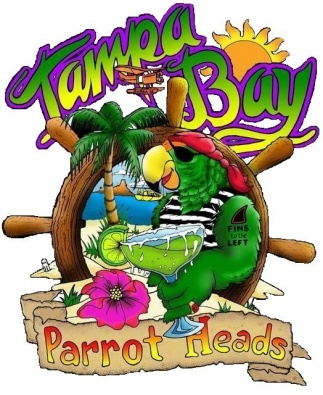 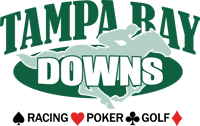    Feeling Lucky?                         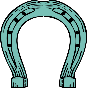 Join TBPH for our first ever “Day at the Races!”  Saturday, Dec 3rd  - 11225 Race Track Road, Tampa$25 p/p  includes:  Admission, access to Party Suite w/Private Cash Bar, Great Buffet includes:  Tossed Salad, Chef’s Choice Soup, Potato Salad, BBQ Chicken & Ribs, Baked Beans, Corn Bread, Green Bean Almondine, Cookies & Brownies. Meet-up in Parking Lot @ 10:30 Sign up and pay at any upcoming TBPH MeetingLimit 50Watch for our Raffle!  1 Lucky TBPH Member will win a Free Admission and Winner’s Circle Group Photo!!!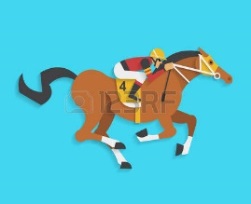 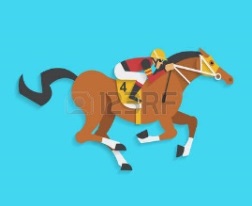 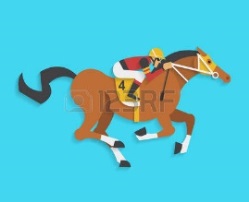 